Algemene informatie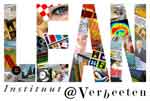 Het draaiboek geeft de algemene strekking en een beknopte uitleg van de verschillende dagen weer. Inhoudelijke en gedetailleerde beschrijven worden weergegeven onder de desbetreffende slides. De hoofdtrainer is verantwoordelijk voor het (tijdig) uitnodigen van gastsprekers/gemba. De laatste versies van slides, draaiboeken, filmpjes en overig materiaal zijn te vinden op Onedrive. Aanvullingen/aanpassingen in de ‘Onedrive’-versies verwerken, zodat we ‘dubbele’ versies voorkomen.  Voorbereiding module 9 en 10 (door trainer zelf): Organiseren van de lunch + locatie.Agenda’s deelnemers (laten) reserveren. Feestelijke afsluiting/ certificaat uitreiking (laten) regelen (locatie, catering etc.)Leidinggevenden van de deelnemers uitnodigen voor certificaat uitreiking Minimaal 1 week van te voren de correcte namen van de deelnemers naar Eeke en/of Corin e-mailen.Meenemen voor module 9 en 10 (wordt klaargezet):Koekjes/chips en frisdrank voor cursisten Prosecco en glaasjes voor certificaat uitreikingBoekje met slides module 9 en 10Examens Antwoord model examen 2xEvaluatieformulierenCertificaten en lijstjesA3 EPL beoordelings criteria 2x
Eventueel meenemen door trainer zelf:Draaiboek module 9 en 10Lijst van deelnemersLean etui voorzien van materiaal: o.a. pointer, schaar, plakband, stiften, post-it’s.Ter plekke nodig: Openen Onedrive voor slides 1 A0-flip over Muziek voor afspelen tijdens binnenkomst/pauze/sommige opdrachtenDoelstellingen module 9 en 10:Toetsen van het kennisniveauToetsen van het in praktijk brengen van opgedane kennisProgramma module 9 en 10:TijdOnderdeelDoelProcedureWie Benodigdheden08.00-09.00VoorbereidingZaal gereed maken Flip-over klaarzetten: Koffie en thee verzorgenHT + CT08.45-09.00Binnenkomst deelnemersWelkom hetenWow-factor: muziek bij binnenkomst en eerste rondje koffie/thee verzorgenHTMuziek, koffie en thee09.00-09.15Programma + VoorstellenAlgemeen- en dagprogramma zijn duidelijk en voorstelronde(s) cursisten.Uitleggen algemeen programma en dagprogrammaReconnect HT09.15-10:15A3 presentaties Leren van elkaars A3.Hoe neem je anderen mee in jouw verandering?Feedback geven en Tips meegeven voor de afrondingGroep opsplitsen in 2 groepen. Elke deelnemer presenteert 5 minuten, 5 minuten voor vragen van de groep en 5 minuten reflectie. Trainer kijkt naar:- Heeft de deelnemer de methodiek juist gevolgd- Heeft de deelnemer de juiste stakeholder betrokken- Heeft de deelnemer de analysetechnieken op de juiste manier toegepast (minstens 1)HT/CT10:15-10.45Gemba 1Bezoek aan de werkvloer. Geïnspireerd raken door voorbeelden vanuit de eigen, of een andere organisatieDeelnemers worden rondgeleid door een Green belt/lean leider van de te bezoeken werkvloer. Deelnemers stellen zich onderzoekend op en stellen de waarom vragen. Trainers stellen verhelderende vragen.HT/CT10:45-11:15Gemba 2Bezoek aan de werkvloer. Geïnspireerd raken door voorbeelden vanuit de eigen, of een andere organisatieDeelnemers worden rondgeleid door een Green belt/lean leider van de te bezoeken werkvloer. Deelnemers stellen zich onderzoekend op en stellen de waarom vragen. Trainers stellen verhelderende vragen.HT/CT11:15-11:45Gemba 3Bezoek aan de werkvloer. Geïnspireerd raken door voorbeelden vanuit de eigen, of een andere organisatieDeelnemers worden rondgeleid door een Green belt/lean leider van de te bezoeken werkvloer. Deelnemers stellen zich onderzoekend op en stellen de waarom vragen. Trainers stellen verhelderende vragen.HT/CT11:45-12:15Reflectie GembaLeren van de gembaWelke lean instrumenten hebben jullie gezien?Welke vormen van leiderschap hebben jullie gezien?Hoe is het om als leider op gemba te gaan?CT12:15-13:00Lunch13.00-14.00Lean implementatie Wat kom je als lean leider in de praktijk tegen? Hoe implementeer je de geleerde instrumenten en vaardigheden?Hoe ziet de implementatie eruit in een organisatie?Theorie behandelen. Veel interactie met de deelnemers HT14.00-15.00ExamenKennis toetsenDeelnemers krijgen 1 uur om individueel 15 vragen te beantwoorden. (5 gesloten, 10 open)Examens15.00-15.15Nakijken examenBeoordelen examenTrainers kijken het examen na. Bij antwoorden waar ze over twijfelen fungeert de 2e trainer als 2e lezer. Nakijkformulier examen15.15-15.45Reflectie op het examenLeren van het examenVragen worden 1 voor 1 doorlopen. Vragen die vaak fout gemaakt zijn krijgen extra aandacht16.00-17.00Uitreiking, borrel en afsluiting Successen vierenDeelnemers worden 1 voor 1 onder de warme douche gezet. Deelnemers geven complimenten aan de deelnemer die onder de douche staat. Flipover